PLANLAMA UYGULAMA KONTROL ÖNLEM BİRİM/BÖLÜM ADI ÖZEL EĞİTİM BÖLÜMÜPUKÖ ÇALIŞMASININ ADIÖzel Yetenekliler Eğitimi Anabilim Dalı ile MEB Özel Eğitim Rehberlik Hizmetleri Genel Müdürlüğü İş Birliği ile Gerçekleştirilen İçerik Geliştirme Çalışmaları PUKÖ NOPUKÖ BAŞLANGIÇ TARİHİ01.01.2022PUKÖ BİTİŞ TARİHİ31.12.2023Aşağıdaki başlıklar açıklanabilir. Planlamanın ihtiyacının kaynağıMEB tarafından Bilsem’ler ve sınıf içi uygulamalar ile k-12 düzeyinde öğrencilerin desteklenmesi sağlanmaktadır. Ancak bu anlamda öğrencilerin eğitiminde içerik geliştirme çalışmalarına ihtiyaç duyulmaktadır. Planlanan çalışma içeriği MEB Özel Eğitim Rehberlik Hizmetleri Genel Müdürlüğü ile gerçekleştirilen görüşmeler ve izinler doğrultusunda özel yetenekli öğrencilerin sınıf içi uygulamalarına yönelik kaynak ihtiyacı ile birlikte geliştirmeyi içerir.Kapsadığı gruplarMEB öğretmenleri, MEB Bilsem ÖğretmenleriAşağıdaki başlıklar açıklanabilir. Planlamanın ihtiyacının kaynağıMEB tarafından Bilsem’ler ve sınıf içi uygulamalar ile k-12 düzeyinde öğrencilerin desteklenmesi sağlanmaktadır. Ancak bu anlamda öğrencilerin eğitiminde içerik geliştirme çalışmalarına ihtiyaç duyulmaktadır. Planlanan çalışma içeriği MEB Özel Eğitim Rehberlik Hizmetleri Genel Müdürlüğü ile gerçekleştirilen görüşmeler ve izinler doğrultusunda özel yetenekli öğrencilerin sınıf içi uygulamalarına yönelik kaynak ihtiyacı ile birlikte geliştirmeyi içerir.Kapsadığı gruplarMEB öğretmenleri, MEB Bilsem ÖğretmenleriAşağıdaki başlıklar açıklanabilir. Planlamanın ihtiyacının kaynağıMEB tarafından Bilsem’ler ve sınıf içi uygulamalar ile k-12 düzeyinde öğrencilerin desteklenmesi sağlanmaktadır. Ancak bu anlamda öğrencilerin eğitiminde içerik geliştirme çalışmalarına ihtiyaç duyulmaktadır. Planlanan çalışma içeriği MEB Özel Eğitim Rehberlik Hizmetleri Genel Müdürlüğü ile gerçekleştirilen görüşmeler ve izinler doğrultusunda özel yetenekli öğrencilerin sınıf içi uygulamalarına yönelik kaynak ihtiyacı ile birlikte geliştirmeyi içerir.Kapsadığı gruplarMEB öğretmenleri, MEB Bilsem ÖğretmenleriAşağıdaki başlıklar açıklanabilir. Planlamanın ihtiyacının kaynağıMEB tarafından Bilsem’ler ve sınıf içi uygulamalar ile k-12 düzeyinde öğrencilerin desteklenmesi sağlanmaktadır. Ancak bu anlamda öğrencilerin eğitiminde içerik geliştirme çalışmalarına ihtiyaç duyulmaktadır. Planlanan çalışma içeriği MEB Özel Eğitim Rehberlik Hizmetleri Genel Müdürlüğü ile gerçekleştirilen görüşmeler ve izinler doğrultusunda özel yetenekli öğrencilerin sınıf içi uygulamalarına yönelik kaynak ihtiyacı ile birlikte geliştirmeyi içerir.Kapsadığı gruplarMEB öğretmenleri, MEB Bilsem ÖğretmenleriSorumlu Bilgileri Doç. Dr. Burak Karabeyİmza Planlama Tarihi01.01.2022Planlama Bitiş Tarihi 31.12.2023Aşağıdaki başlıklar açıklanabilir. Uygulama içeriğiÖzel yetenekli öğrencilerle çalışacak olan öğretmenler ve Bilsem öğretmenleri için öğretmen etkinlik kitapları ve eğitimlerinin yapılması.Uygulama yöntemiErzurum, Antalya, Balıkesir ve Yalova’da gerçekleştirilen içerik geliştirme çalışmaları ile Destek Eğitim Odası 5-6-7. Sınıf ders materyalleri geliştirilmiştir. Bununla birlikte Bilsem Yaz Okulları’na yönelik ders materyallerinin de geliştirilmesi sağlanmıştır.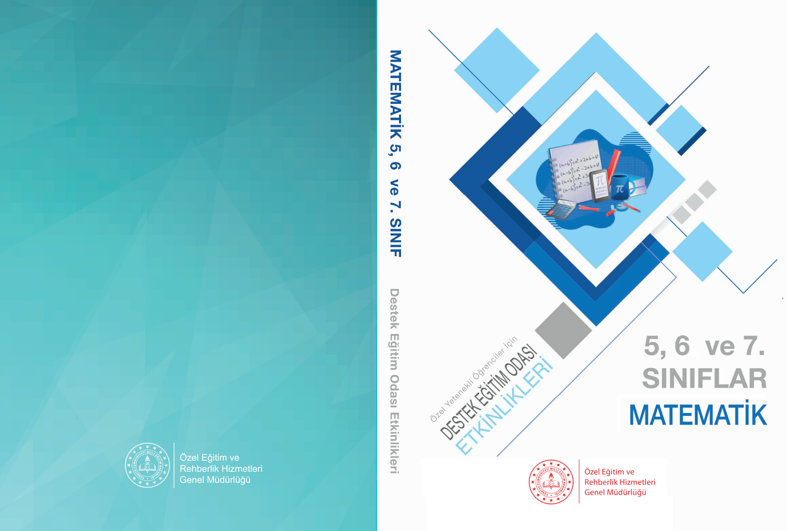 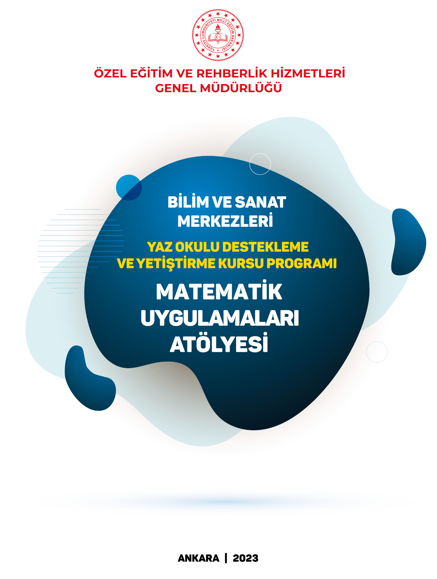 Uygulamayı kapsayan birim/ birimler MEB ÖğretmenleriVeri ihtiyaçları Aşağıdaki başlıklar açıklanabilir. Uygulama içeriğiÖzel yetenekli öğrencilerle çalışacak olan öğretmenler ve Bilsem öğretmenleri için öğretmen etkinlik kitapları ve eğitimlerinin yapılması.Uygulama yöntemiErzurum, Antalya, Balıkesir ve Yalova’da gerçekleştirilen içerik geliştirme çalışmaları ile Destek Eğitim Odası 5-6-7. Sınıf ders materyalleri geliştirilmiştir. Bununla birlikte Bilsem Yaz Okulları’na yönelik ders materyallerinin de geliştirilmesi sağlanmıştır.Uygulamayı kapsayan birim/ birimler MEB ÖğretmenleriVeri ihtiyaçları Aşağıdaki başlıklar açıklanabilir. Uygulama içeriğiÖzel yetenekli öğrencilerle çalışacak olan öğretmenler ve Bilsem öğretmenleri için öğretmen etkinlik kitapları ve eğitimlerinin yapılması.Uygulama yöntemiErzurum, Antalya, Balıkesir ve Yalova’da gerçekleştirilen içerik geliştirme çalışmaları ile Destek Eğitim Odası 5-6-7. Sınıf ders materyalleri geliştirilmiştir. Bununla birlikte Bilsem Yaz Okulları’na yönelik ders materyallerinin de geliştirilmesi sağlanmıştır.Uygulamayı kapsayan birim/ birimler MEB ÖğretmenleriVeri ihtiyaçları Aşağıdaki başlıklar açıklanabilir. Uygulama içeriğiÖzel yetenekli öğrencilerle çalışacak olan öğretmenler ve Bilsem öğretmenleri için öğretmen etkinlik kitapları ve eğitimlerinin yapılması.Uygulama yöntemiErzurum, Antalya, Balıkesir ve Yalova’da gerçekleştirilen içerik geliştirme çalışmaları ile Destek Eğitim Odası 5-6-7. Sınıf ders materyalleri geliştirilmiştir. Bununla birlikte Bilsem Yaz Okulları’na yönelik ders materyallerinin de geliştirilmesi sağlanmıştır.Uygulamayı kapsayan birim/ birimler MEB ÖğretmenleriVeri ihtiyaçları Sorumlu Bilgileri Doç.Dr. Burak Karabeyİmza Uygulama başlangıç tarihi01.01.2022Uygulama Bitiş Tarihi  31.12.2023Aşağıdaki başlıklar açıklanabilir. Kontrol yöntemiMEB tarafından yürütülmektedir.Kontrol periyoduMEB tarafından yürütülmektedir.Toplanan verilerMEB tarafından yürütülmektedir.Veri değerlendirme yöntemiMEB tarafından yürütülmektedir.Kontrol yönteminin yeterliliği  MEB tarafından yürütülmektedir.Aşağıdaki başlıklar açıklanabilir. Kontrol yöntemiMEB tarafından yürütülmektedir.Kontrol periyoduMEB tarafından yürütülmektedir.Toplanan verilerMEB tarafından yürütülmektedir.Veri değerlendirme yöntemiMEB tarafından yürütülmektedir.Kontrol yönteminin yeterliliği  MEB tarafından yürütülmektedir.Aşağıdaki başlıklar açıklanabilir. Kontrol yöntemiMEB tarafından yürütülmektedir.Kontrol periyoduMEB tarafından yürütülmektedir.Toplanan verilerMEB tarafından yürütülmektedir.Veri değerlendirme yöntemiMEB tarafından yürütülmektedir.Kontrol yönteminin yeterliliği  MEB tarafından yürütülmektedir.Aşağıdaki başlıklar açıklanabilir. Kontrol yöntemiMEB tarafından yürütülmektedir.Kontrol periyoduMEB tarafından yürütülmektedir.Toplanan verilerMEB tarafından yürütülmektedir.Veri değerlendirme yöntemiMEB tarafından yürütülmektedir.Kontrol yönteminin yeterliliği  MEB tarafından yürütülmektedir.Sorumlu Bilgileri Doç.Dr. Burak Karabeyİmza Kontrol Başlangıç Tarihi01.01.2022Kontrol Bitiş Tarihi  31.12.2023Aşağıdaki başlıklar açıklanabilir. Önlem açıklamasıMEB tarafından yürütülmektedir.Kapsadığı gruplarÖzel yetenekli öğrenciler ve öğretmenleriBeklenen iyileşmeDestek eğitim odalarında öğrencilerin nitelikli içerikle buluşmaları ve özel yeteneklerine yönelik uygun eğitim almaları sağlanmış olacaktır.Alınan önlemin nasıl izleneceği MEB tarafından yürütülmektedir.Çıktıların nasıl değerlendirileceği MEB tarafından yürütülmektedir.Aşağıdaki başlıklar açıklanabilir. Önlem açıklamasıMEB tarafından yürütülmektedir.Kapsadığı gruplarÖzel yetenekli öğrenciler ve öğretmenleriBeklenen iyileşmeDestek eğitim odalarında öğrencilerin nitelikli içerikle buluşmaları ve özel yeteneklerine yönelik uygun eğitim almaları sağlanmış olacaktır.Alınan önlemin nasıl izleneceği MEB tarafından yürütülmektedir.Çıktıların nasıl değerlendirileceği MEB tarafından yürütülmektedir.Aşağıdaki başlıklar açıklanabilir. Önlem açıklamasıMEB tarafından yürütülmektedir.Kapsadığı gruplarÖzel yetenekli öğrenciler ve öğretmenleriBeklenen iyileşmeDestek eğitim odalarında öğrencilerin nitelikli içerikle buluşmaları ve özel yeteneklerine yönelik uygun eğitim almaları sağlanmış olacaktır.Alınan önlemin nasıl izleneceği MEB tarafından yürütülmektedir.Çıktıların nasıl değerlendirileceği MEB tarafından yürütülmektedir.Aşağıdaki başlıklar açıklanabilir. Önlem açıklamasıMEB tarafından yürütülmektedir.Kapsadığı gruplarÖzel yetenekli öğrenciler ve öğretmenleriBeklenen iyileşmeDestek eğitim odalarında öğrencilerin nitelikli içerikle buluşmaları ve özel yeteneklerine yönelik uygun eğitim almaları sağlanmış olacaktır.Alınan önlemin nasıl izleneceği MEB tarafından yürütülmektedir.Çıktıların nasıl değerlendirileceği MEB tarafından yürütülmektedir.Sorumlu Bilgileri Doç.Dr. Burak Karabeyİmza Önlem Başlangıç Tarihi01.01.2022Kontrol Bitiş Tarihi  31.12.2023